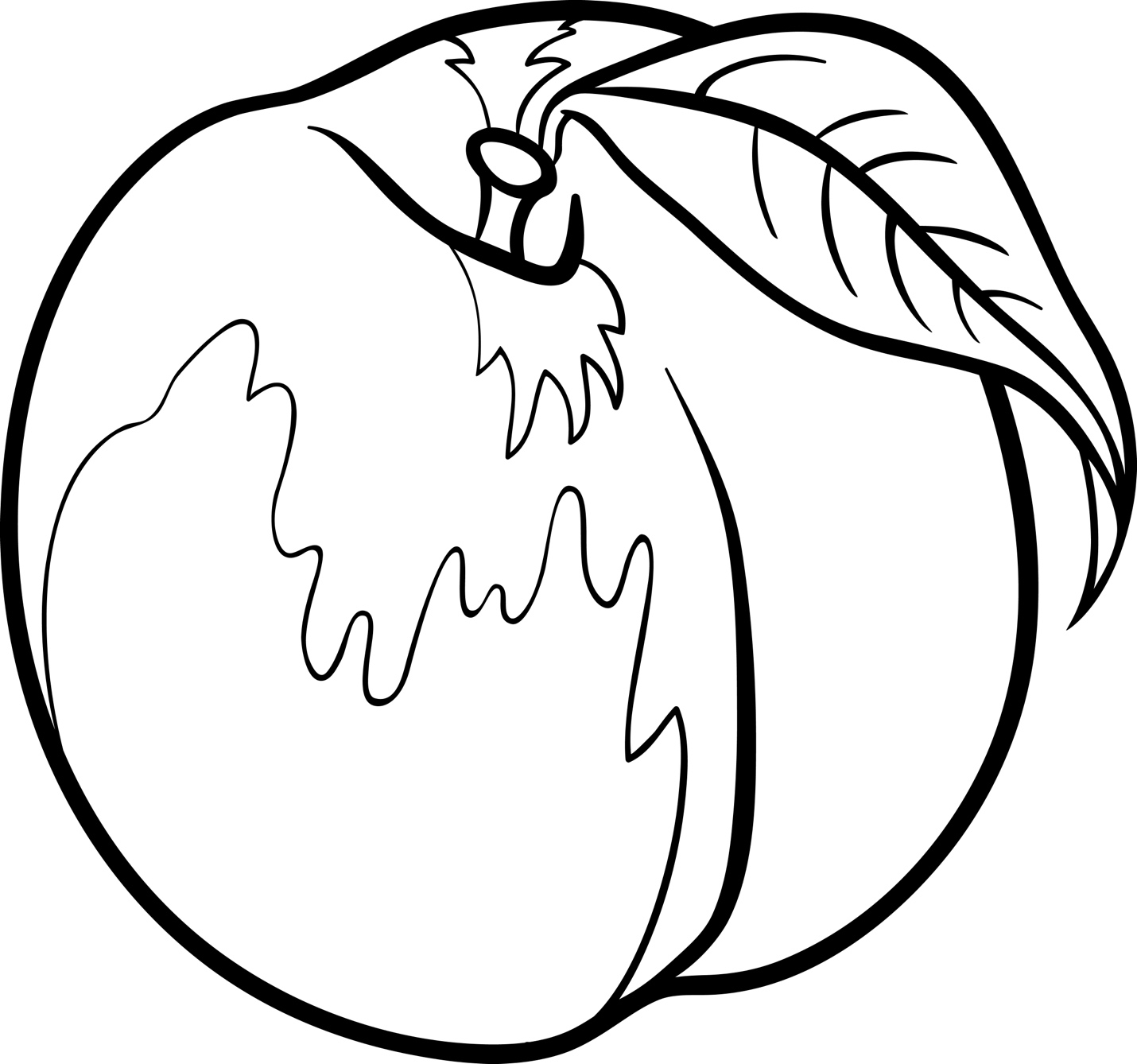 Peach